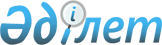 О бюджете района на 2014-2016 годы
					
			Утративший силу
			
			
		
					Решение Шортандинского районного маслихата Акмолинской области от 27 декабря 2013 года № С-23/2. Зарегистрировано Департаментом юстиции Акмолинской области 14 января 2014 года № 3954. Утратило силу в связи с истечением срока применения - (письмо Шортандинского районного маслихата Акмолинской области от 8 января 2015 года № 11)      Сноска. Утратило силу в связи с истечением срока применения - (письмо Шортандинского районного маслихата Акмолинской области от 08.01.2015 № 11).      Примечание РЦПИ.

      В тексте документа сохранена пунктуация и орфография оригинала.

      В соответствии с пунктом 2 статьи 75 Бюджетного кодекса Республики Казахстан от 4 декабря 2008 года, подпунктом 1) пункта 1 статьи 6 Закона Республики Казахстан от 23 января 2001 года «О местном государственном управлении и самоуправлении в Республике Казахстан», Шортандинский районный маслихат РЕШИЛ:



      1. Утвердить бюджет района на 2014-2016 годы, согласно приложениям 1, 2 и 3 соответственно, в том числе на 2014 год в следующих объемах:



      1) доходы – 3 228 428,6 тысяч тенге, в том числе:

      налоговые поступления – 604 000 тысяч тенге;

      неналоговые поступления – 7 708 тысяч тенге;

      поступления от продажи основного капитала – 87 008,8 тысяч тенге;

      поступления трансфертов – 2 529 711,8 тысяч тенге;



      2) затраты – 3 216 929,5 тысяч тенге;



      3) чистое бюджетное кредитование – 89 077,3 тысяч тенге, в том числе:

      бюджетные кредиты – 96 668,3 тысяч тенге;

      погашение бюджетных кредитов – 7 591 тысяч тенге;



      4) сальдо по операциям с финансовыми активами – 14 000 тысяч тенге:

      приобретение финансовых активов – 14 000 тысяч тенге;



      5) дефицит (профицит) бюджета – (-91 578,2) тысяч тенге;



      6) финансирование дефицита (использование профицита) бюджета – 91 578,2 тысяч тенге.

      Сноска. Пункт 1 - в редакции решения Шортандинского районного маслихата Акмолинской области от 07.11.2014 № С-34/2 (вводится в действие с 01.01.2014).



      2. Утвердить доходы бюджета района за счет следующих источников:



      1) налоговых поступлений, в том числе:

      индивидуальный подоходный налог;

      социальный налог;

      налоги на имущество;

      земельный налог;

      налог на транспортные средства;

      единый земельный налог;

      акцизы;

      поступления за использование природных и других ресурсов;

      сборы за ведение предпринимательской и профессиональной деятельности;

      налог на игорный бизнес;

      прочие налоги;

      государственная пошлина.



      2) неналоговых поступлений, в том числе:

      поступления части чистого дохода государственных предприятий;

      доходы от аренды имущества, находящегося в государственной собственности;

      вознаграждения по кредитам, выданным из государственного бюджета;

      штрафы, пени, санкции, взыскания, налагаемые государственными учреждениями, финансируемыми из государственного бюджета, а также содержащимися и финансируемыми из бюджета (сметы расходов) Национального Банка Республики Казахстан, за исключением поступлений от организаций нефтяного сектора;

      прочие неналоговые поступления.



      3) поступления от продажи основного капитала, в том числе:

      продажа земли.



      4) поступления трансфертов, в том числе:

      трансферты из областного бюджета.



      3. Учесть в бюджете района на 2014 год субвенцию в сумме 1 167 776 тысяч тенге.



      4. Учесть в бюджете района на 2014 год целевые текущие трансферты из областного бюджета:



      1) на приобретение и установку блочно-модульных котельных для объектов образования в сумме 78 734,5 тысяч тенге;



      2) на приобретение спортивного инвентаря для школ в сумме 1 777,7 тысяч тенге»



      3) на капитальный ремонт автомобильных дорог в селе Бозайгыр в сумме 83 020,8 тысяч тенге;



      4) на проведение противоэпизоотических мероприятий в сумме 24 617 тысяч тенге;



      5) на возмещение (до 50-ти процентов) стоимости сельскохозяйственных животных направляемых на санитарный убой 30 тысяч тенге;



      6) на возмещение убытков землепользователей или собственникам земельных участков при принудительном отчуждении земельных участков для создания зеленой зоны города Астаны 115 201 тысяч тенге;



      7) на разработку градостроительной документации 9 000 тысяч тенге;



      8) на капитальный ремонт водопроводных сетей села Пригородное Шортандинского района в сумме 20 000 тысяч тенге;



      9) на подготовку к отопительному сезону объектов теплоснабжения в сумме 10 000 тысяч тенге;



      10) на укрепление материально-технической базы органов управления в сумме 1 985 тысяч тенге.

      Сноска. Пункт 4 с изменениями, внесенными решениями Шортандинского районного маслихата Акмолинской области от 14.03.2014 № С-25/2 (вводится в действие с 01.01.2014); от 09.07.2014 № С-30/3 (вводится в действие с 01.01.2014); от 20.09.2014 № С-33/3 (вводится в действие с 01.01.2014); от 07.11.2014 № С-34/2 (вводится в действие с 01.01.2014).



      5. Учесть в бюджете района на 2014 год целевые трансферты на развитие из областного бюджета:



      1) на строительство плавательного бассейна в поселке Шортанды 145 000 тысяч тенге;



      2) на реконструкцию водопроводных сетей и сооружений села Раевка в сумме 9 251,4 тысяч тенге;



      3) на реконструкцию водопроводных сетей села Новоселовка в сумме 5 174,4 тысяч тенге;



      4) исключен решением Шортандинского районного маслихата Акмолинской области от 07.11.2014 № С-34/2 (вводится в действие с 01.01.2014).



      5) на разработку ПСД на реконструкцию водопроводных сетей поселка Шортанды (3 очередь) в сумме 5 380 тысяч тенге;



      6) на увеличение уставного капитала ГКП на ПХВ «Шортанды Су» Шортандинского района в сумме 14 000 тысяч тенге.

      Сноска. Пункт 5 с изменениями, внесенными решениями Шортандинского районного маслихата Акмолинской области от 09.07.2014 № С-30/3 (вводится в действие с 01.01.2014); от 20.09.2014 № С-33/3 (вводится в действие с 01.01.2014); от 07.11.2014 № С-34/2 (вводится в действие с 01.01.2014).



      6. Учесть в бюджете района на 2014 год целевые текущие трансферты из республиканского бюджета:



      1) на оснащение учебным оборудованием кабинетов физики, химии, биологии в государственных учреждениях основного среднего и общего среднего образования в сумме 8 194 тысяч тенге;



      2) на реализацию государственного образовательного заказа в дошкольных организациях образования в сумме 80 197 тысяч тенге;



      3) на повышение оплаты труда учителям, прошедшим повышение квалификации по трехуровневой системе в сумме 20 952 тысяч тенге;



      4) на установку дорожных знаков и указателей в местах расположения организаций, ориентированных на обслуживание инвалидов, в рамках реализации плана действий по обеспечению прав и улучшению качества жизни инвалидов 126 тысяч тенге;



      5) на внедрение обусловленной денежной помощи по проекту «Өрлеу» в сумме 9 786 тысяч тенге.



      6) на выплату государственных пособий на детей до 18 лет в сумме 350 тысяч тенге;



      7) на выплату государственной адресной социальной помощи в сумме 310 тысяч тенге;



      8) на выплату ежемесячной надбавки за особые условия труда к должностным окладам работников государственных учреждений, не являющихся государственными служащими, а также работников государственных предприятий, финансируемых из местного бюджета в сумме 76 678 тысяч тенге.

      Сноска. Пункт 6 с изменениями, внесенными решением Шортандинского районного маслихата Акмолинской области от 25.04.2014 № С-28/2 (вводится в действие с 01.01.2014).



      7. Учесть в бюджете района на 2014 год целевые трансферты на развитие из республиканского бюджета:



      1) на завершение строительства 36-ти квартирного дома в поселке Шортанды 14 484 тысяч тенге;



      2) на реконструкцию водопроводных сетей и сооружений села Новоселовка в сумме 118 840 тысяч тенге;



      3) на реконструкцию водопроводных сетей и сооружений в селе Раевка в сумме 189 955 тысяч тенге;



      4) на реконструкцию водопроводных сетей и сооружений и водоотведения поселка Шортанды (2 очередь) в сумме 219 252 тысяч тенге;



      5) на реконструкцию водопроводных сетей и сооружений села Бозайгыр (2 очередь) в сумме 100 000 тысяч тенге.



      8. Учесть в бюджете района на 2014 год бюджетные кредиты из республиканского бюджета для реализации мер социальной поддержки специалистов в сумме 96 668,3 тысяч тенге.

      Сноска. Пункт 8 - в редакции решения Шортандинского районного маслихата Акмолинской области от 20.09.2014 № С-33/3 (вводится в действие с 01.01.2014).



      9. Учесть в бюджете района на 2014 год погашение основного долга по бюджетным кредитам, выделенных для реализации мер социальной поддержки специалистов в сумме 7 591 тысяча тенге.



      10. Учесть в бюджете района на 2014 год выплату вознаграждения по бюджетным кредитам из республиканского бюджета для реализации мер социальной поддержки специалистов в сумме 16,8 тысяч тенге.

      Сноска. Пункт 10 - в редакции решения Шортандинского районного маслихата Акмолинской области от 07.11.2014 № С-34/2 (вводится в действие с 01.01.2014).



      11. Установить специалистам образования, социального обеспечения, культуры, работающим в сельской местности повышенные на двадцать пять процентов должностные оклады и тарифные ставки, по сравнению с окладами и ставками специалистов, занимающихся этими видами деятельности в городских условиях, согласно перечню согласованного с районным маслихатом.



      12. Утвердить резерв местного исполнительного органа района на 2014 год в сумме 11 500 тысяч тенге.

      Сноска. Пункт 12 - в редакции решения Шортандинского районного маслихата Акмолинской области от 07.11.2014 № С-34/2 (вводится в действие с 01.01.2014).



      13. Утвердить перечень местных бюджетных программ, не подлежащих секвестру в процессе исполнения бюджета района на 2014 год, согласно приложению 4.



      14. Утвердить расходы по бюджетным программам бюджета района на 2014-2016 годы в городе, города районного значения, поселка, села, сельского округа, согласно приложениям 5, 6, 7.



      14-1. Направить свободные остатки бюджетных средств в сумме 2 507,1 тысяч тенге, образовавшиеся по состоянию на 1 января 2014 года на следующие цели:



      1) на возврат неиспользованных (недоиспользованных) целевых трансфертов, выделенных из республиканского бюджета в сумме 2 500,9 тысяч тенге, в том числе: в республиканский бюджет 2 500,9 тысяч тенге;



      2) на бюджетные кредиты для реализации мер социальной поддержки специалистов в сумме 6,2 тысяч тенге.

      Сноска. Решение дополнено пунктом 14-1 в cоответствии с решением Шортандинского районного маслихата Акмолинской области от 14.02.2014 № С-24/2 (вводится в действие с 01.01.2014); в редакции решения Шортандинского районного маслихата Акмолинской области от 09.07.2014 № С-30/3 (вводится в действие с 01.01.2014).



      15. Настоящее решение вступает в силу со дня государственной регистрации в Департаменте юстиции Акмолинской области и вводится в действие с 1 января 2014 года.      Председатель сессии

      районного маслихата                        В.Волокитин      Секретарь

      районного маслихата                        Г.Скирда      СОГЛАСОВАНО      Аким Шортандинского района                 Г.Садвокасова

Приложение 1 к решению     

Шортандинского районного маслихата

№ С-23/2 от 27 декабря 2013 года  Бюджет района на 2014 год      Сноска. Приложение 1 - в редакции решения Шортандинского районного маслихата Акмолинской области от 07.11.2014 № С-34/2 (вводится в действие с 01.01.2014).

Приложение 2 к решению     

Шортандинского районного маслихата

№ С-23/2 от 27 декабря 2013 года  Бюджет района на 2015 год

Приложение 3 к решению     

Шортандинского районного маслихата

№ С-23/2 от 27 декабря 2013 года  Бюджет района на 2016 год

Приложение 4 к решению       

Шортандинского районного маслихата

№ С-23/2 от 27 декабря 2013 года  Перечень местных бюджетных программ, не подлежащих секвестру в процессе исполнения бюджета района на 2014 год

Приложение 5 к решению      

Шортандинского районного маслихата

№ С-23/2 от 27 декабря 2013 года  Бюджетные программы бюджета района на 2014 год в городе, города районного значения, поселка, села, сельского округа      Сноска. Приложение 5 - в редакции решения Шортандинского районного маслихата Акмолинской области от 07.11.2014 № С-34/2 (вводится в действие с 01.01.2014).продолжение таблицыпродолжение таблицы

Приложение 6 к решению     

Шортандинского районного маслихата

№ С-23/2 от 27 декабря 2013 года  Бюджетные программы бюджета района на 2015 год в городе, города районного значения, поселка, села, сельского округапродолжение таблицыпродолжение таблицы

Приложение 7 к решению      

Шортандинского районного маслихата

№ С-23/2 от 27 декабря 2013 года  Бюджетные программы бюджета района на 2016 год в городе, города районного значения, поселка, села, сельского округа      продолжение таблицыпродолжение таблицы
					© 2012. РГП на ПХВ «Институт законодательства и правовой информации Республики Казахстан» Министерства юстиции Республики Казахстан
				Функциональная группаФункциональная группаФункциональная группаФункциональная группаФункциональная группаСуммаКатегорияКатегорияКатегорияКатегорияКатегорияСуммаФункциональная подгруппаФункциональная подгруппаФункциональная подгруппаФункциональная подгруппаСуммаКлассКлассКлассКлассСуммаАдминистратор бюджетных программАдминистратор бюджетных программАдминистратор бюджетных программСуммаПодклассПодклассПодклассСуммаПрограммаПрограммаСуммаI. Доходы3228428,61Налоговые поступления60400001Подоходный налог340802Индивидуальный подоходный налог3408003Социальный налог2834251Социальный налог28342504Налоги на собственность2540871Налоги на имущество1891873Земельный налог156004Налог на транспортные средства482005Единый земельный налог110005Внутренние налоги на товары, работы и услуги268532Акцизы71863Поступления за использование природных и других ресурсов102654Сборы за ведение предпринимательской и профессиональной деятельности91725Налог на игорный бизнес23007Прочие налоги5351Прочие налоги53508Обязательные платежи, взимаемые за совершение юридически значимых действий и (или) выдачу документов уполномоченными на то государственными органами или должностными лицами50201Государственная пошлина50202Неналоговые поступления770801Доходы от государственной собственности2457,31Поступления части чистого дохода государственных предприятий1054Доходы на доли участия в юридических лицах, находящиеся в коммунальной собственности154,55Доходы от аренды имущества, находящегося в государственной собственности21817Вознаграждения по кредитам, выданным из государственного бюджета16,802Поступления от реализации товаров (работ, услуг) государственными учреждениями, финансируемыми из государственного бюджета23,81Поступления от реализации товаров (работ, услуг) государственными учреждениями, финансируемыми из государственного бюджета23,804Штрафы, пени, санкции, взыскания, налагаемые государственными учреждениями, финансируемыми из государственного бюджета, а также содержащимися и финансируемыми из бюджета (сметы расходов) Национального Банка Республики Казахстан41,21Штрафы, пени, санкции, взыскания, налагаемые государственными учреждениями, финансируемыми из государственного бюджета, а также содержащимися и финансируемыми из бюджета (сметы расходов) Национального Банка Республики Казахстан, за исключением поступлений от организаций нефтяного сектора41,206Прочие неналоговые поступления5185,71Прочие неналоговые поступления5185,73Поступления от продажи основного капитала87008,801Продажа государственного имущества, закрепленного за государственными учреждениями5158,81Продажа государственного имущества, закрепленного за государственными учреждениями5158,803Продажа земли и нематериальных активов818501Продажа земли818504Поступления трансфертов2529711,802Трансферты из вышестоящих органов государственного управления2529711,82Трансферты из областного бюджета2529711,8II. Затраты3216929,501Государственные услуги общего характера193139,21Представительные, исполнительные и другие органы, выполняющие общие функции государственного управления173912,6112Аппарат маслихата района (города областного значения)17335001Услуги по обеспечению деятельности маслихата района (города областного значения)17210003Капитальные расходы государственного органа125122Аппарат акима района (города областного значения)54233001Услуги по обеспечению деятельности акима района (города областного значения)50822003Капитальные расходы государственного органа3411123Аппарат акима района в городе, города районного значения, поселка, села, сельского округа102344,6001Услуги по обеспечению деятельности акима района в городе, города районного значения, поселка, села, сельского округа99001,6022Капитальные расходы государственного органа3343,02Финансовая деятельность514,6459Отдел экономики и финансов района (города областного значения)514,6003Проведение оценки имущества в целях налогообложения338,1011Учет, хранение, оценка и реализация имущества, поступившего в коммунальную собственность176,59Прочие государственные услуги общего характера18712459Отдел экономики и финансов района (города областного значения)18712001Услуги по реализации государственной политики в области формирования и развития экономической политики, государственного планирования, исполнения бюджета и управления коммунальной собственностью района (города областного значения)18403015Капитальные расходы государственного органа30902Оборона16021Военные нужды1602122Аппарат акима района (города областного значения)1602005Мероприятия в рамках исполнения всеобщей воинской обязанности160204Образование1591424,81Дошкольное воспитание и обучение210059464Отдел образования района (города областного значения)210059009Обеспечение деятельности организаций дошкольного воспитания и обучения129862040Реализация государственного образовательного заказа в дошкольных организациях образования801972Начальное, основное среднее и общее среднее образование1229163,8464Отдел образования района (города областного значения)1229163,8003Общеобразовательное обучение1195839,8006Дополнительное образование для детей333249Прочие услуги в области образования152202464Отдел образования района (города областного значения)152202001Услуги по реализации государственной политики на местном уровне в области образования5429004Информатизация системы образования в государственных учреждениях образования района (города областного значения)2500005Приобретение и доставка учебников, учебно-методических комплексов для государственных учреждений образования района (города областного значения)13582015Ежемесячная выплата денежных средств опекунам (попечителям) на содержание ребенка-сироты (детей-сирот), и ребенка (детей), оставшегося без попечения родителей14652,3067Капитальные расходы подведомственных государственных учреждений и организаций116038,706Социальная помощь и социальное обеспечение77810,32Социальная помощь50396,8123Аппарат акима района в городе, города районного значения, поселка, села, сельского округа5818,6003Оказание социальной помощи нуждающимся гражданам на дому5818,6451Отдел занятости и социальных программ района (города областного значения)44578,2002Программа занятости14416004Оказание социальной помощи на приобретение топлива специалистам здравоохранения, образования, социального обеспечения, культуры, спорта и ветеринарии в сельской местности в соответствии с законодательством Республики Казахстан6200,5005Государственная адресная социальная помощь310007Социальная помощь отдельным категориям нуждающихся граждан по решениям местных представительных органов13042010Материальное обеспечение детей-инвалидов, воспитывающихся и обучающихся на дому405,8016Государственные пособия на детей до 18 лет4436,6017Обеспечение нуждающихся инвалидов обязательными гигиеническими средствами и предоставление услуг специалистами жестового языка, индивидуальными помощниками в соответствии с индивидуальной программой реабилитации инвалида5037,3023Обеспечение деятельности центров занятости населения7309Прочие услуги в области социальной помощи и социального обеспечения27413,5451Отдел занятости и социальных программ района (города областного значения)27287,5001Услуги по реализации государственной политики на местном уровне в области обеспечения занятости и реализации социальных программ для населения16763011Оплата услуг по зачислению, выплате и доставке пособий и других социальных выплат303025Внедрение обусловленной денежной помощи по проекту «Өрлеу»10221,5458Отдел жилищно-коммунального хозяйства, пассажирского транспорта и автомобильных дорог района (города областного значения)126050Реализация Плана мероприятий по обеспечению прав и улучшению качества жизни инвалидов12607Жилищно-коммунальное хозяйство7195951Жилищное хозяйство15384467Отдел строительства района (города областного значения)15384003Проектирование, строительство и (или) приобретение жилья коммунального жилищного фонда14484004Проектирование, развитие, обустройство и (или) приобретение инженерно-коммуникационной инфраструктуры9002Коммунальное хозяйство690484,4123Аппарат акима района в городе, города районного значения, поселка, села, сельского округа664,6014Организация водоснабжения населенных пунктов664,6458Отдел жилищно-коммунального хозяйства, пассажирского транспорта и автомобильных дорог района (города областного значения)42327012Функционирование системы водоснабжения и водоотведения27827026Организация эксплуатации тепловых сетей, находящихся в коммунальной собственности района (города областного значения)14500467Отдел строительства района (города областного значения)647492,8058Развитие системы водоснабжения и водоотведения в сельских населенных пунктах647492,83Благоустройство населенных пунктов13726,6123Аппарат акима района в городе, города районного значения, поселка, села, сельского округа12256,6008Освещение улиц населенных пунктов4437009Обеспечение санитарии населенных пунктов2534,2010Содержание мест захоронений и погребение безродных90011Благоустройство и озеленение населенных пунктов5195,4458Отдел жилищно-коммунального хозяйства, пассажирского транспорта и автомобильных дорог района (города областного значения)1470018Благоустройство и озеленение населенных пунктов147008Культура, спорт, туризм и информационное пространство2595391Деятельность в области культуры42782455Отдел культуры и развития языков района (города областного значения)42782003Поддержка культурно-досуговой работы427822Спорт157353465Отдел физической культуры и спорта района (города областного значения)12212001Услуги по реализации государственной политики на местном уровне в сфере физической культуры и спорта6453006Проведение спортивных соревнований на районном (города областного значения) уровне2676007Подготовка и участие членов сборных команд района (города областного значения) по различным видам спорта на областных спортивных соревнованиях3083467Отдел строительства района (города областного значения)145141008Развитие объектов спорта1451413Информационное пространство39973455Отдел культуры и развития языков района (города областного значения)30973006Функционирование районных (городских) библиотек26431007Развитие государственного языка и других языков народа Казахстана4542456Отдел внутренней политики района (города областного значения)9000002Услуги по проведению государственной информационной политики через газеты и журналы90009Прочие услуги по организации культуры, спорта, туризма и информационного пространства19431455Отдел культуры и развития языков района (города областного значения)6443001Услуги по реализации государственной политики на местном уровне в области развития языков и культуры5261032Капитальные расходы подведомственных государственных учреждений и организаций1182456Отдел внутренней политики района (города областного значения)12988001Услуги по реализации государственной политики на местном уровне в области информации, укрепления государственности и формирования социального оптимизма граждан7429003Реализация мероприятий в сфере молодежной политики5359032Капитальные расходы подведомственных государственных учреждений и организаций20010Сельское, водное, лесное, рыбное хозяйство, особо охраняемые природные территории, охрана окружающей среды и животного мира, земельные отношения181076,41Сельское хозяйство30882,6459Отдел экономики и финансов района (города областного значения)10724,6099Реализация мер по оказанию социальной поддержки специалистов10724,6462Отдел сельского хозяйства района (города областного значения)12052001Услуги по реализации государственной политики на местном уровне в сфере сельского хозяйства11882006Капитальные расходы государственного органа170473Отдел ветеринарии района (города областного значения)8106001Услуги по реализации государственной политики на местном уровне в сфере ветеринарии7476007Организация отлова и уничтожения бродячих собак и кошек600008Возмещение владельцам стоимости изымаемых и уничтожаемых больных животных, продуктов и сырья животного происхождения306Земельные отношения125576,8463Отдел земельных отношений района (города областного значения)125576,8001Услуги по реализации государственной политики в области регулирования земельных отношений на территории района (города областного значения)7964004Организация работ по зонированию земель1990007Капитальные расходы государственного органа421,8039Возмещение убытков землепользователей или собственникам земельных участков при принудительном отчуждении земельных участков для создания зеленой зоны города Астаны1152019Прочие услуги в области сельского, водного, лесного, рыбного хозяйства, охраны окружающей среды и земельных отношений24617473Отдел ветеринарии района (города областного значения)24617011Проведение противоэпизоотических мероприятий2461711Промышленность, архитектурная, градостроительная и строительная деятельность261062Архитектурная, градостроительная и строительная деятельность26106467Отдел строительства района (города областного значения)8397001Услуги по реализации государственной политики на местном уровне в области строительства8277017Капитальные расходы государственного органа120468Отдел архитектуры и градостроительства района (города областного значения)17709001Услуги по реализации государственной политики в области архитектуры и градостроительства на местном уровне4833003Разработка схем градостроительного развития территории района и генеральных планов населенных пунктов12416004Капитальные расходы государственного органа46012Транспорт и коммуникации100892,21Автомобильный транспорт95692,2123Аппарат акима района в городе, города районного значения, поселка, села, сельского округа3550013Обеспечение функционирования автомобильных дорог в городах районного значения, поселках, селах, сельских округах3550458Отдел жилищно-коммунального хозяйства, пассажирского транспорта и автомобильных дорог района (города областного значения)92142,2045Капитальный и средний ремонт автомобильных дорог районного значения и улиц населенных пунктов92142,29Прочие услуги в сфере транспорта и коммуникаций5200458Отдел жилищно-коммунального хозяйства, пассажирского транспорта и автомобильных дорог района (города областного значения)5200037Субсидирование пассажирских перевозок по социально-значимым городским (сельским), пригородным и внутрирайонным сообщениям520013Прочие51887,93Поддержка предпринимательской деятельности и защита конкуренции5674,9469Отдел предпринимательства района (города областного значения)5674,9001Услуги по реализации государственной политики на местном уровне в области развития предпринимательства и промышленности5554,9004Капитальные расходы государственного органа1209Прочие46213123Аппарат акима района в городе, города районного значения, поселка, села, сельского округа26766,3040Реализация мер по содействию экономическому развитию регионов в рамках Программы «Развитие регионов»26766,3458Отдел жилищно-коммунального хозяйства, пассажирского транспорта и автомобильных дорог района (города областного значения)7946,7001Услуги по реализации государственной политики на местном уровне в области жилищно-коммунального хозяйства, пассажирского транспорта и автомобильных дорог7826,7013Капитальные расходы государственного органа120459Отдел экономики и финансов района (города областного значения)11500012Резерв местного исполнительного органа района (города областного значения)1150014Обслуживание долга16,81Обслуживание долга16,8459Отдел экономики и финансов района (города областного значения)16,8021Обслуживание долга местных исполнительных органов по выплате вознаграждений и иных платежей по займам из областного бюджета16,815Трансферты13839,91Трансферты13839,9459Отдел экономики и финансов района (города областного значения)13839,9006Возврат неиспользованных (недоиспользованных) целевых трансфертов13839,9IІІ. Чистое бюджетное кредитование89077,3Бюджетные кредиты96668,310Сельское, водное, лесное, рыбное хозяйство, особо охраняемые природные территории, охрана окружающей среды и животного мира, земельные отношения96668,31Сельское хозяйство96668,3459Отдел экономики и финансов района (города областного значения)96668,3018Бюджетные кредиты для реализации мер социальной поддержки специалистов96668,35Погашение бюджетных кредитов759101Погашение бюджетных кредитов75911Погашение бюджетных кредитов, выданных из государственного бюджета7591ІV. Сальдо по операциям с финансовыми активами14000Приобретение финансовых активов1400013Прочие140009Прочие14000458Отдел жилищно-коммунального хозяйства, пассажирского транспорта и автомобильных дорог района (города областного значения)14000065Формирование или увеличение уставного капитала юридических лиц14000V. Дефицит (профицит) бюджета-91578,2VI. Финансирование дефицита (использование профицита) бюджета91578,2Поступления займов96668,37Поступления займов96668,3101Внутренние государственные займы96668,32Договоры займа96668,3Погашение займов7597,216Погашение займов7597,2459Отдел экономики и финансов района (города областного значения)7597,2005Погашение долга местного исполнительного органа перед вышестоящим бюджетом7591022Возврат неиспользованных бюджетных кредитов, выданных из местного бюджета6,2Используемые остатки бюджетных средств2507,18Используемые остатки бюджетных средств2507,101Остатки бюджетных средств2507,11Свободные остатки бюджетных средств2507,1Функциональная группаФункциональная группаФункциональная группаФункциональная группаФункциональная группаСуммаКатегорияКатегорияКатегорияКатегорияКатегорияСуммаФункциональная подгруппаФункциональная подгруппаФункциональная подгруппаФункциональная подгруппаСуммаКлассКлассКлассКлассСуммаАдминистратор бюджетных программАдминистратор бюджетных программАдминистратор бюджетных программСуммаПодклассПодклассПодклассСуммаПрограммаПрограммаСуммаI. Доходы22530071Налоговые поступления64413901Подоходный налог396762Индивидуальный подоходный налог3967603Социальный налог3032651Социальный налог30326504Hалоги на собственность2639131Hалоги на имущество1900833Земельный налог188324Hалог на транспортные средства528585Единый земельный налог214005Внутренние налоги на товары, работы и услуги313422Акцизы76893Поступления за использование природных и других ресурсов117704Сборы за ведение предпринимательской и профессиональной деятельности116375Налог на игорный бизнес24607Прочие налоги5721Прочие налоги57208Обязательные платежи, взимаемые за совершение юридически значимых действий и (или) выдачу документов уполномоченными на то государственными органами или должностными лицами53711Государственная пошлина53712Неналоговые поступления1963501Доходы от государственной собственности76511Поступления части чистого дохода государственных предприятий5355Доходы от аренды имущества, находящегося в государственной собственности71167Вознаграждения по кредитам, выданным из государственного бюджета04Штрафы, пени, санкции, взыскания, налагаемые государственными учреждениями, финансируемыми из государственного бюджета, а также содержащимися и финансируемыми из бюджета (сметы расходов) Национального Банка Республики Казахстан32101Штрафы, пени, санкции, взыскания, налагаемые государственными учреждениями, финансируемыми из государственного бюджета, а также содержащимися и финансируемыми из бюджета (сметы расходов) Национального Банка Республики Казахстан, за исключением поступлений от организаций нефтяного сектора321006Прочие неналоговые поступления87741Прочие неналоговые поступления87743Поступления от продажи основного капитала7559603Продажа земли и нематериальных активов755961Продажа земли755964Поступления трансфертов151363702Трансферты из вышестоящих органов государственного управления1513637Трансферты из областного бюджета1513637II. Затраты225300701Государственные услуги общего характера1760811Представительные, исполнительные и другие органы, выполняющие общие функции государственного управления157124112Аппарат маслихата района (города областного значения)16269001Услуги по обеспечению деятельности маслихата района (города областного значения)16269122Аппарат акима района (города областного значения)43816001Услуги по обеспечению деятельности акима района (города областного значения)43816123Аппарат акима района в городе, города районного значения, поселка, села, сельского округа97039001Услуги по обеспечению деятельности акима района в городе, города районного значения, поселка, села, сельского округа970392Финансовая деятельность518459Отдел экономики и финансов района (города областного значения)518003Проведение оценки имущества в целях налогообложения5189Прочие государственные услуги общего характера18439459Отдел экономики и финансов района (города областного значения)001Услуги по реализации государственной политики в области формирования и развития экономической политики, государственного планирования, исполнения бюджета и управления коммунальной собственностью района (города областного значения)1843902Оборона20631Военные нужды1545122Аппарат акима района (города областного значения)1545005Мероприятия в рамках исполнения всеобщей воинской обязанности15452Организация работы по чрезвычайным ситуациям518122Аппарат акима района (города областного значения)518006Предупреждение и ликвидация чрезвычайных ситуаций масштаба района (города областного значения)51804Образование13259151Дошкольное воспитание и обучение120353464Отдел образования района (города областного значения)120353009Обеспечение деятельности организаций дошкольного воспитания и обучения1203532Начальное, основное среднее и общее среднее образование1150186464Отдел образования района (города областного значения)1150186003Общеобразовательное обучение1119934006Дополнительное образование для детей302529Прочие услуги в области образования55376464Отдел образования района (города областного значения)55376001Услуги по реализации государственной политики на местном уровне в области образования5296004Информатизация системы образования в государственных учреждениях образования района (города областного значения)2500005Приобретение и доставка учебников, учебно-методических комплексов для государственных учреждений образования района (города областного значения)10500015Ежемесячная выплата денежных средств опекунам (попечителям) на содержание ребенка-сироты (детей-сирот), и ребенка (детей), оставшегося без попечения родителей16325022Выплата единовременных денежных средств казахстанским гражданам, усыновившим (удочерившим) ребенка (детей)-сироту и ребенка (детей), оставшегося без попечения родителей597067Капитальные расходы подведомственных государственных учреждений и организаций2015806Социальная помощь и социальное обеспечение675202Социальная помощь50917123Аппарат акима района в городе, города районного значения, поселка, села, сельского округа5249003Оказание социальной помощи нуждающимся гражданам на дому5249451Отдел занятости и социальных программ района (города областного значения)45668002Программа занятости14138004Оказание социальной помощи на приобретение топлива специалистам здравоохранения, образования, социального обеспечения, культуры, спорта и ветеринарии в сельской местности в соответствии с законодательством Республики Казахстан6200005Государственная адресная социальная помощь747007Социальная помощь отдельным категориям нуждающихся граждан по решениям местных представительных органов10727010Материальное обеспечение детей-инвалидов, воспитывающихся и обучающихся на дому756016Государственные пособия на детей до 18 лет7162017Обеспечение нуждающихся инвалидов обязательными гигиеническими средствами и предоставление услуг специалистами жестового языка, индивидуальными помощниками в соответствии с индивидуальной программой реабилитации инвалида5208023Обеспечение деятельности центров занятости населения7309Прочие услуги в области социальной помощи и социального обеспечения16603451Отдел занятости и социальных программ района (города областного значения)16603001Услуги по реализации государственной политики на местном уровне в области обеспечения занятости и реализации социальных программ для населения16280011Оплата услуг по зачислению, выплате и доставке пособий и других социальных выплат32307Жилищно-коммунальное хозяйство4400992Коммунальное хозяйство431154123Аппарат акима района в городе, города районного значения, поселка, села, сельского округа800014Организация водоснабжения населенных пунктов800458Отдел жилищно-коммунального хозяйства, пассажирского транспорта и автомобильных дорог района (города областного значения)12320012Функционирование системы водоснабжения и водоотведения12320467Отдел строительства района (города областного значения)418034058Развитие системы водоснабжения и водоотведения в сельских населенных пунктах4180343Благоустройство населенных пунктов8945123Аппарат акима района в городе, города районного значения, поселка, села, сельского округа8945008Освещение улиц населенных пунктов5185009Обеспечение санитарии населенных пунктов3200010Содержание мест захоронений и погребение безродных60011Благоустройство и озеленение населенных пунктов50008Культура, спорт, туризм и информационное пространство1081591Деятельность в области культуры40321455Отдел культуры и развития языков района (города областного значения)40321003Поддержка культурно-досуговой работы403212Спорт5599465Отдел физической культуры и спорта района (города областного значения)5599006Проведение спортивных соревнований на районном (города областного значения) уровне2736007Подготовка и участие членов сборных команд района (города областного значения) по различным видам спорта на областных спортивных соревнованиях28633Информационное пространство38007455Отдел культуры и развития языков района (города областного значения)28545006Функционирование районных (городских) библиотек24676007Развитие государственного языка и других языков народа Казахстана3869456Отдел внутренней политики района (города областного значения)9462002Услуги по проведению государственной информационной политики через газеты и журналы94629Прочие услуги по организации культуры, спорта, туризма и информационного пространства24232455Отдел культуры и развития языков района (города областного значения)5271001Услуги по реализации государственной политики на местном уровне в области развития языков и культуры4971032Капитальные расходы подведомственных государственных учреждений и организаций300456Отдел внутренней политики района (города областного значения)12420001Услуги по реализации государственной политики на местном уровне в области информации, укрепления государственности и формирования социального оптимизма граждан6810003Реализация мероприятий в сфере молодежной политики5610465Отдел физической культуры и спорта района (города областного значения)6541001Услуги по реализации государственной политики на местном уровне в сфере физической культуры и спорта654110Сельское, водное, лесное, рыбное хозяйство, особо охраняемые природные территории, охрана окружающей среды и животного мира, земельные отношения385081Сельское хозяйство31102459Отдел экономики и финансов района (города областного значения)13593099Реализация мер по оказанию социальной поддержки специалистов13593462Отдел сельского хозяйства района (города областного значения)10962001Услуги по реализации государственной политики на местном уровне в сфере сельского хозяйства10962473Отдел ветеринарии района (города областного значения)6547001Услуги по реализации государственной политики на местном уровне в сфере ветеринарии5947007Организация отлова и уничтожения бродячих собак и кошек6006Земельные отношения7406463Отдел земельных отношений района (города областного значения)7406001Услуги по реализации государственной политики в области регулирования земельных отношений на территории района (города областного значения)740611Промышленность, архитектурная, градостроительная и строительная деятельность157982Архитектурная, градостроительная и строительная деятельность15798467Отдел строительства района (города областного значения)6485001Услуги по реализации государственной политики на местном уровне в области строительства6485468Отдел архитектуры и градостроительства района (города областного значения)9313001Услуги по реализации государственной политики в области архитектуры и градостроительства на местном уровне5313003Разработка схем градостроительного развития территории района и генеральных планов населенных пунктов400012Транспорт и коммуникации252481Автомобильный транспорт22700123Аппарат акима района в городе, города районного значения, поселка, села, сельского округа2700013Обеспечение функционирования автомобильных дорог в городах районного значения, поселках, селах, сельских округах2700458Отдел жилищно-коммунального хозяйства, пассажирского транспорта и автомобильных дорог района (города областного значения)20000045Капитальный и средний ремонт автомобильных дорог районного значения и улиц населенных пунктов200009Прочие услуги в сфере транспорта и коммуникаций2548458Отдел жилищно-коммунального хозяйства, пассажирского транспорта и автомобильных дорог района (города областного значения)2548037Субсидирование пассажирских перевозок по социально-значимым городским (сельским), пригородным и внутрирайонным сообщениям254813Прочие536163Поддержка предпринимательской деятельности и защита конкуренции5248469Отдел предпринимательства района (города областного значения)5248001Услуги по реализации государственной политики на местном уровне в области развития предпринимательства и промышленности52489Прочие48368123Аппарат акима района в городе, города районного значения, поселка, села, сельского округа26780040Реализация мер по содействию экономическому развитию регионов в рамках Программы «Развитие регионов»26780458Отдел жилищно-коммунального хозяйства, пассажирского транспорта и автомобильных дорог района (города областного значения)6801001Услуги по реализации государственной политики на местном уровне в области жилищно-коммунального хозяйства, пассажирского транспорта и автомобильных дорог6801459Отдел экономики и финансов района (города областного значения)14787012Резерв местного исполнительного органа района (города областного значения)14787IІІ. Чистое бюджетное кредитование0Бюджетные кредиты0ІV. Сальдо по операциям с финансовыми активами0Приобретение финансовых активов0V. Дефицит бюджета0VI. Финансирование дефицита бюджета0Функциональная группаФункциональная группаФункциональная группаФункциональная группаФункциональная группаСуммаКатегорияКатегорияКатегорияКатегорияКатегорияСуммаФункциональная подгруппаФункциональная подгруппаФункциональная подгруппаФункциональная подгруппаСуммаКлассКлассКлассКлассСуммаАдминистратор бюджетных программАдминистратор бюджетных программАдминистратор бюджетных программСуммаПодклассПодклассПодклассСуммаПрограммаПрограммаСуммаI. Доходы17983341Налоговые поступления68923001Подоходный налог424532Индивидуальный подоходный налог4245303Социальный налог3244931Социальный налог32449304Hалоги на собственность2823871Hалоги на имущество2033893Земельный налог201504Hалог на транспортные средства565585Единый земельный налог229005Внутренние налоги на товары, работы и услуги335362Акцизы82273Поступления за использование природных и других ресурсов125944Сборы за ведение предпринимательской и профессиональной деятельности124525Налог на игорный бизнес26307Прочие налоги6141Прочие налоги61408Обязательные платежи, взимаемые за совершение юридически значимых действий и (или) выдачу документов уполномоченными на то государственными органами или должностными лицами57471Государственная пошлина57472Неналоговые поступления2100901Доходы от государственной собственности81851Поступления части чистого дохода государственных предприятий5725Доходы от аренды имущества, находящегося в государственной собственности76137Вознаграждения по кредитам, выданным из государственного бюджета04Штрафы, пени, санкции, взыскания, налагаемые государственными учреждениями, финансируемыми из государственного бюджета, а также содержащимися и финансируемыми из бюджета (сметы расходов) Национального Банка Республики Казахстан34351Штрафы, пени, санкции, взыскания, налагаемые государственными учреждениями, финансируемыми из государственного бюджета, а также содержащимися и финансируемыми из бюджета (сметы расходов) Национального Банка Республики Казахстан, за исключением поступлений от организаций нефтяного сектора343506Прочие неналоговые поступления93891Прочие неналоговые поступления93893Поступления от продажи основного капитала8088703Продажа земли и нематериальных активов808871Продажа земли808874Поступления трансфертов100720802Трансферты из вышестоящих органов государственного управления10072082Трансферты из областного бюджета1007208II. Затраты179833401Государственные услуги общего характера1803121Представительные, исполнительные и другие органы, выполняющие общие функции государственного управления160646112Аппарат маслихата района (города областного значения)16519001Услуги по обеспечению деятельности маслихата района (города областного значения)16269003Капитальные расходы государственного органа250122Аппарат акима района (города областного значения)44327001Услуги по обеспечению деятельности акима района (города областного значения)44077003Капитальные расходы государственного органа250123Аппарат акима района в городе, города районного значения, поселка, села, сельского округа99800001Услуги по обеспечению деятельности акима района в городе, города районного значения, поселка, села, сельского округа97050022Капитальные расходы государственного органа2750,02Финансовая деятельность918459Отдел экономики и финансов района (города областного значения)918003Проведение оценки имущества в целях налогообложения518011Учет, хранение, оценка и реализация имущества, поступившего в коммунальную собственность4009Прочие государственные услуги общего характера18748459Отдел экономики и финансов района (города областного значения)18748001Услуги по реализации государственной политики в области формирования и развития экономической политики, государственного планирования, исполнения бюджета и управления коммунальной собственностью района (города областного значения)18439015Капитальные расходы государственного органа30902Оборона20631Военные нужды1545122Аппарат акима района (города областного значения)1545005Мероприятия в рамках исполнения всеобщей воинской обязанности15452Организация работы по чрезвычайным ситуациям518122Аппарат акима района (города областного значения)518006Предупреждение и ликвидация чрезвычайных ситуаций масштаба района (города областного значения)51804Образование13028541Дошкольное воспитание и обучение120353464Отдел образования района (города областного значения)120353009Обеспечение деятельности организаций дошкольного воспитания и обучения1203532Начальное, основное среднее и общее среднее образование1139421464Отдел образования района (города областного значения)1139421003Общеобразовательное обучение1109169006Дополнительное образование для детей302529Прочие услуги в области образования43080464Отдел образования района (города областного значения)43080001Услуги по реализации государственной политики на местном уровне в области образования5296004Информатизация системы образования в государственных учреждениях образования района (города областного значения)2500005Приобретение и доставка учебников, учебно-методических комплексов для государственных учреждений образования района (города областного значения)10500015Ежемесячная выплата денежных средств опекунам (попечителям) на содержание ребенка-сироты (детей-сирот), и ребенка (детей), оставшегося без попечения родителей17582022Выплата единовременных денежных средств казахстанским гражданам, усыновившим (удочерившим) ребенка (детей)-сироту и ребенка (детей), оставшегося без попечения родителей638067Капитальные расходы подведомственных государственных учреждений и организаций656406Социальная помощь и социальное обеспечение675202Социальная помощь50917123Аппарат акима района в городе, города районного значения, поселка, села, сельского округа5249003Оказание социальной помощи нуждающимся гражданам на дому5249451Отдел занятости и социальных программ района (города областного значения)45668002Программа занятости14138004Оказание социальной помощи на приобретение топлива специалистам здравоохранения, образования, социального обеспечения, культуры, спорта и ветеринарии в сельской местности в соответствии с законодательством Республики Казахстан6200005Государственная адресная социальная помощь747007Социальная помощь отдельным категориям нуждающихся граждан по решениям местных представительных органов10727010Материальное обеспечение детей-инвалидов, воспитывающихся и обучающихся на дому756016Государственные пособия на детей до 18 лет7162017Обеспечение нуждающихся инвалидов обязательными гигиеническими средствами и предоставление услуг специалистами жестового языка, индивидуальными помощниками в соответствии с индивидуальной программой реабилитации инвалида5208023Обеспечение деятельности центров занятости населения7309Прочие услуги в области социальной помощи и социального обеспечения16603451Отдел занятости и социальных программ района (города областного значения)16603001Услуги по реализации государственной политики на местном уровне в области обеспечения занятости и реализации социальных программ для населения16280011Оплата услуг по зачислению, выплате и доставке пособий и других социальных выплат32307Жилищно-коммунальное хозяйство167852Коммунальное хозяйство7840123Аппарат акима района в городе, города районного значения, поселка, села, сельского округа800014Организация водоснабжения населенных пунктов800458Отдел жилищно-коммунального хозяйства, пассажирского транспорта и автомобильных дорог района (города областного значения)7040012Функционирование системы водоснабжения и водоотведения70403Благоустройство населенных пунктов8945123Аппарат акима района в городе, города районного значения, поселка, села, сельского округа8945008Освещение улиц населенных пунктов5185009Обеспечение санитарии населенных пунктов3200010Содержание мест захоронений и погребение безродных60011Благоустройство и озеленение населенных пунктов50008Культура, спорт, туризм и информационное пространство1084091Деятельность в области культуры40321455Отдел культуры и развития языков района (города областного значения)40321003Поддержка культурно-досуговой работы403212Спорт5599465Отдел физической культуры и спорта района (города областного значения)5599006Проведение спортивных соревнований на районном (города областного значения) уровне2736007Подготовка и участие членов сборных команд района (города областного значения) по различным видам спорта на областных спортивных соревнованиях28633Информационное пространство38007455Отдел культуры и развития языков района (города областного значения)28545006Функционирование районных (городских) библиотек24676007Развитие государственного языка и других языков народа Казахстана3869456Отдел внутренней политики района (города областного значения)9462002Услуги по проведению государственной информационной политики через газеты и журналы94629Прочие услуги по организации культуры, спорта, туризма и информационного пространства24482455Отдел культуры и развития языков района (города областного значения)5271001Услуги по реализации государственной политики на местном уровне в области развития языков и культуры4971032Капитальные расходы подведомственных государственных учреждений и организаций300456Отдел внутренней политики района (города областного значения)12670001Услуги по реализации государственной политики на местном уровне в области информации, укрепления государственности и формирования социального оптимизма граждан6810003Реализация мероприятий в сфере молодежной политики5610006Капитальные расходы государственного органа250465Отдел физической культуры и спорта района (города областного значения)6541001Услуги по реализации государственной политики на местном уровне в сфере физической культуры и спорта654110Сельское, водное, лесное, рыбное хозяйство, особо охраняемые природные территории, охрана окружающей среды и животного мира, земельные отношения432921Сельское хозяйство35686459Отдел экономики и финансов района (города областного значения)16477099Реализация мер по оказанию социальной поддержки специалистов16477462Отдел сельского хозяйства района (города областного значения)11162001Услуги по реализации государственной политики на местном уровне в сфере сельского хозяйства10962006Капитальные расходы государственного органа200473Отдел ветеринарии района (города областного значения)8047001Услуги по реализации государственной политики на местном уровне в сфере ветеринарии5947007Организация отлова и уничтожения бродячих собак и кошек600010Проведение мероприятий по идентификации сельскохозяйственных животных15006Земельные отношения7606463Отдел земельных отношений района (города областного значения)7606001Услуги по реализации государственной политики в области регулирования земельных отношений на территории района (города областного значения)7406007Капитальные расходы государственного органа20011Промышленность, архитектурная, градостроительная и строительная деятельность162482Архитектурная, градостроительная и строительная деятельность16248467Отдел строительства района (города областного значения)6735001Услуги по реализации государственной политики на местном уровне в области строительства6485017Капитальные расходы государственного органа250468Отдел архитектуры и градостроительства района (города областного значения)9513001Услуги по реализации государственной политики в области архитектуры и градостроительства на местном уровне5313003Разработка схем градостроительного развития территории района и генеральных планов населенных пунктов4000004Капитальные расходы государственного органа20012Транспорт и коммуникации57001Автомобильный транспорт2700123Аппарат акима района в городе, города районного значения, поселка, села, сельского округа2700013Обеспечение функционирования автомобильных дорог в городах районного значения, поселках, селах, сельских округах27009Прочие услуги в сфере транспорта и коммуникаций3000458Отдел жилищно-коммунального хозяйства, пассажирского транспорта и автомобильных дорог района (города областного значения)3000037Субсидирование пассажирских перевозок по социально-значимым городским (сельским), пригородным и внутрирайонным сообщениям300013Прочие551513Поддержка предпринимательской деятельности и защита конкуренции5498469Отдел предпринимательства района (города областного значения)5498001Услуги по реализации государственной политики на местном уровне в области развития предпринимательства и промышленности5248004Капитальные расходы государственного органа2509Прочие49653123Аппарат акима района в городе, города районного значения, поселка, села, сельского округа26780040Реализация мер по содействию экономическому развитию регионов в рамках Программы «Развитие регионов»26780458Отдел жилищно-коммунального хозяйства, пассажирского транспорта и автомобильных дорог района (города областного значения)7051001Услуги по реализации государственной политики на местном уровне в области жилищно-коммунального хозяйства, пассажирского транспорта и автомобильных дорог6801013Капитальные расходы государственного органа250459Отдел экономики и финансов района (города областного значения)15822012Резерв местного исполнительного органа района (города областного значения)15822IІІ. Чистое бюджетное кредитование0Бюджетные кредиты0ІV. Сальдо по операциям с финансовыми активами0Приобретение финансовых активов0V. Дефицит бюджета0VI. Финансирование дефицита бюджетаФункциональная группаФункциональная группаФункциональная группаФункциональная группаФункциональная группаФункциональная подгруппаФункциональная подгруппаФункциональная подгруппаФункциональная подгруппаАдминистратор бюджетных программАдминистратор бюджетных программАдминистратор бюджетных программПрограммаПрограммаНаименование12345II. Затраты04Образование2Начальное, основное среднее и общее среднее образование464Отдел образования района (города областного значения)003Общеобразовательное обучениеФункциональная группаФункциональная группаФункциональная группаФункциональная группаФункциональная группаСуммаАппарат акима поселка ШортандыСуммаФункциональная подгруппаФункциональная подгруппаФункциональная подгруппаФункциональная подгруппаСуммаАппарат акима поселка ШортандыСуммаАдминистратор бюджетных программАдминистратор бюджетных программАдминистратор бюджетных программСуммаАппарат акима поселка ШортандыСуммаПрограммаПрограммаСуммаАппарат акима поселка ШортандыСуммаНаименованиеНаименованиеСуммаАппарат акима поселка ШортандыСумма1234567II. Затраты151399,728642,001Государственные услуги общего характера102344,613815,01Представительные, исполнительные и другие органы, выполняющие общие функции государственного управления102344,613815,0123Аппарат акима района в городе, города районного значения, поселка, села, сельского округа102344,613815,0001Услуги по обеспечению деятельности акима района в городе, города районного значения, поселка, села, сельского округа99001,613695,0022Капитальные расходы государственного органа3343,0120,006Социальная помощь и социальное обеспечение5818,61462,02Социальная помощь5818,61462,0123Аппарат акима района в городе, города районного значения, поселка, села, сельского округа5818,61462,0003Оказание социальной помощи нуждающимся гражданам на дому5818,61462,007Жилищно-коммунальное хозяйство12920,26903,02Коммунальное хозяйство664,6664,6123Аппарат акима района в городе, города районного значения, поселка, села, сельского округа664,6664,6014Организация водоснабжения населенных пунктов664,6664,63Благоустройство населенных пунктов12255,66238,4123Аппарат акима района в городе, города районного значения, поселка, села, сельского округа12255,66238,4008Освещение улиц населенных пунктов4437,02970,0009Обеспечение санитарии населенных пунктов2534,2818,0010Содержание мест захоронений и погребение безродных90,090,0011Благоустройство и озеленение населенных пунктов5194,42360,412Транспорт и коммуникации3550,01100,01Автомобильный транспорт3550,01100,0123Аппарат акима района в городе, города районного значения, поселка, села, сельского округа3550,01100,0013Обеспечение функционирования автомобильных дорог в городах районного значения, поселках, селах, сельских округах3550,01100,013Прочие26766,35362,09Прочие26766,35362,0123Аппарат акима района в городе, города районного значения, поселка, села, сельского округа26766,35362,0040Реализация мер по содействию экономическому развитию регионов в рамках Программы «Развитие регионов»26766,35362,0Аппарат акима поселка ЖолымбетСуммаАппарат акима Петровского сельского округаСуммаАппарат акима Андреевского сельского округаСуммаАппарат акима Новокубанского сельского округаСуммаАппарат акима Новоселовского сельского округаСумма8910111216546,09844,68871,011016,07482,29598,08086,07284,08615,05854,39598,08086,07284,08615,05854,39598,08086,07284,08615,05854,39478,07966,07164,08495,05734,3120,0120,0120,0120,0120,01247,00,0323,0324,0279,91247,00,0323,0324,0279,91247,00,0323,0324,0279,91247,00,0323,0324,0279,91581,00,00,00,00,00,00,00,00,00,00,00,00,00,00,00,00,00,00,00,01581,00,00,00,00,01581,00,00,00,00,0829,00,00,00,00,0525,00,00,00,00,00,00,00,00,00,0227,00,00,00,00,0200,0200,0200,0200,0200,0200,0200,0200,0200,0200,0200,0200,0200,0200,0200,0200,0200,0200,0200,0200,03920,01558,61064,01877,01148,03920,01558,61064,01877,01148,03920,01558,61064,01877,01148,03920,01558,61064,01877,01148,0Аппарат акима Раевского сельского округаСуммаАппарат акима Дамсинского сельского округаСуммаАппарат акима сельского округа БектауСуммаАппарат акима Пригородного сельского округаСуммаАппарат акима сельского округа БозайгырСумма13141516178993,021270,811098,510585,017050,67242,214900,38467,89043,09439,07242,214900,38467,89043,09439,07242,214900,38467,89043,09439,07084,214780,38347,86938,09319,0158,0120,0120,02105,0120,0318,8259,3592,0156,0856,6318,8259,3592,0156,0856,6318,8259,3592,0156,0856,6318,8259,3592,0156,0856,60,01533,20,00,02903,00,00,00,00,00,00,00,00,00,00,00,00,00,00,00,00,01533,20,00,02903,00,01533,20,00,02903,00,0542,00,00,096,00,0991,20,00,0200,00,00,00,00,00,00,00,00,00,02607,0200,0400,0200,0400,0250,0200,0400,0200,0400,0250,0200,0400,0200,0400,0250,0200,0400,0200,0400,0250,01232,04178,01838,7986,03602,01232,04178,01838,7986,03602,01232,04178,01838,7986,03602,01232,04178,01838,7986,03602,0Функциональная группаФункциональная группаФункциональная группаФункциональная группаФункциональная группаСуммаАппарат акима поселка Шортанды

СуммаФункциональная подгруппаФункциональная подгруппаФункциональная подгруппаФункциональная подгруппаСуммаАппарат акима поселка Шортанды

СуммаАдминистратор бюджетных программАдминистратор бюджетных программАдминистратор бюджетных программСуммаАппарат акима поселка Шортанды

СуммаПрограммаПрограммаСуммаАппарат акима поселка Шортанды

СуммаНаименованиеСуммаАппарат акима поселка Шортанды

Сумма1234567II. Затраты1415132654801Государственные услуги общего характера97039127771Представительные, исполнительные и другие органы, выполняющие общие функции государственного управления9703912777123Аппарат акима района в городе, города районного значения, поселка, села, сельского округа9703912777001Услуги по обеспечению деятельности акима района в городе, города районного значения, поселка, села, сельского округа97039,012777022Капитальные расходы государственного органа5249125406Социальная помощь и социальное обеспечение524912542Социальная помощь52491254123Аппарат акима района в городе, города районного значения, поселка, села, сельского округа52491254003Оказание социальной помощи нуждающимся гражданам на дому9745645507Жилищно-коммунальное хозяйство8008002Коммунальное хозяйство800800123Аппарат акима района в городе, города районного значения, поселка, села, сельского округа800800014Организация водоснабжения населенных пунктов894556553Благоустройство населенных пунктов89455655123Аппарат акима района в городе, города районного значения, поселка, села, сельского округа51853595008Освещение улиц населенных пунктов32001500009Обеспечение санитарии населенных пунктов6060010Содержание мест захоронений и погребение безродных500500011Благоустройство и озеленение населенных пунктов270070012Транспорт и коммуникации27007001Автомобильный транспорт2700700123Аппарат акима района в городе, города районного значения, поселка, села, сельского округа2700700013Обеспечение функционирования автомобильных дорог в городах районного значения, поселках, селах, сельских округах26780536213Прочие2678053629Прочие267805362123Аппарат акима района в городе, города районного значения, поселка, села, сельского округа267805362040Реализация мер по содействию экономическому развитию регионов в рамках Программы «Развитие регионов»14151326548Аппарат акима поселка Жолымбет

СуммаАппарат акима Петровского сельского округа

СуммаАппарат акима Андреевского сельского округа

СуммаАппарат акима Новокубанского сельского округа

СуммаАппарат акима Новоселовского сельского округа

Сумма89101112174781027190811107581421022885107519869367331022885107519869367331022885107519869367331022885107519869367331501029630526015010296305260150102963052601501029630526015290000000000000000000152900001529000082900007000000000000000030020020020003002002002000300200200200030020020020003920156110661877114939201561106618771149392015611066187711493920156110661877114917478102719081110758142Аппарат акима Раевского сельского округа

СуммаАппарат акима Дамсинского сельского округа

СуммаАппарат акима сельского округа Бектау

СуммаАппарат акима Пригородного сельского округа

СуммаАппарат акима сельского округа Бозайгыр

Сумма13141516178805166111140482971380170731042888176868939370731042888176868939370731042888176868939370731042888176868939329514054514351029514054514351029514054514351029514054514351001665009600000000000000001665009601665009606650096010000000000000000200200200300200200200200300200200200200300200200200200300200123741781842986360212374178184298636021237417818429863602123741781842986360288051661111404829713801Функциональная группаФункциональная группаФункциональная группаФункциональная группаФункциональная группаСуммаАппарат акима поселка Шортанды

СуммаФункциональная подгруппаФункциональная подгруппаФункциональная подгруппаФункциональная подгруппаСуммаАппарат акима поселка Шортанды

СуммаАдминистратор бюджетных программАдминистратор бюджетных программАдминистратор бюджетных программСуммаАппарат акима поселка Шортанды

СуммаПрограммаПрограммаСуммаАппарат акима поселка Шортанды

СуммаНаименованиеСуммаАппарат акима поселка Шортанды

Сумма1234567II. Затраты1442742679801Государственные услуги общего характера99800130271Представительные, исполнительные и другие органы, выполняющие общие функции государственного управления9980013027123Аппарат акима района в городе, города районного значения, поселка, села, сельского округа9980013027001Услуги по обеспечению деятельности акима района в городе, города районного значения, поселка, села, сельского округа97050,012777022Капитальные расходы государственного органа2750,025006Социальная помощь и социальное обеспечение524912542Социальная помощь52491254123Аппарат акима района в городе, города районного значения, поселка, села, сельского округа52491254003Оказание социальной помощи нуждающимся гражданам на дому5249125407Жилищно-коммунальное хозяйство974564552Коммунальное хозяйство800800123Аппарат акима района в городе, города районного значения, поселка, села, сельского округа800800014Организация водоснабжения населенных пунктов8008003Благоустройство населенных пунктов89455655123Аппарат акима района в городе, города районного значения, поселка, села, сельского округа89455655008Освещение улиц населенных пунктов51853595009Обеспечение санитарии населенных пунктов32001500010Содержание мест захоронений и погребение безродных6060011Благоустройство и озеленение населенных пунктов50050012Транспорт и коммуникации27007001Автомобильный транспорт2700700123Аппарат акима района в городе, города районного значения, поселка, села, сельского округа2700700013Обеспечение функционирования автомобильных дорог в городах районного значения, поселках, селах, сельских округах270070013Прочие2678053629Прочие267805362123Аппарат акима района в городе, города районного значения, поселка, села, сельского округа267805362040Реализация мер по содействию экономическому развитию регионов в рамках Программы «Развитие регионов»267805362Аппарат акима поселка Жолымбет

СуммаАппарат акима Петровского сельского округа

СуммаАппарат акима Андреевского сельского округа

СуммаАппарат акима Новокубанского сельского округа

СуммаАппарат акима Новоселовского сельского округа

Сумма891011121772810521933111336839210478876077698954698310478876077698954698310478876077698954698310228851075198704673325025025025025015010296305260150102963052601501029630526015010296305260152900000000000000000001529000015290000829000070000000000000000300200200200030020020020003002002002000300200200200039201561106618771149392015611066187711493920156110661877114939201561106618771149Аппарат акима Раевского сельского округа

СуммаАппарат акима Дамсинского сельского округа

СуммаАппарат акима сельского округа Бектау

СуммаАппарат акима Пригородного сельского округа

СуммаАппарат акима сельского округа Бозайгыр

Сумма131415161790551686111654854714051732310678906771189643732310678906771189643732310678906771189643707310428881768689393250250250250250295140545143510295140545143510295140545143510295140545143510016650096000000000000000016650096016650096066500960100000000000000002002002003002002002002003002002002002003002002002002003002001237417818429863602123741781842986360212374178184298636021237417818429863602